Тридцать шестое заседание двадцать седьмого созыва Решение                                                          № 105 от 06 декабря 2018 года «О внесении изменений  в решение  Совета сельского поселения Насибашевский сельсовет  № 43 от 29 декабря 2017 года «О бюджете сельского поселения Насибашевский сельсовет муниципального района Салаватский район Республики Башкортостан на  2018 год и на плановый период 2019-2020 годов»В соответствии со статьями 83, 86 Бюджетного кодекса Российской Федерации, статьями 14, 15, 16 Закона Республики Башкортостан от 29.11.2010г. № 328-з «О бюджете Республики Башкортостан на 2011 год», пунктами 16, 17 Решения Совета сельского поселения Салаватский сельсовет от 27 декабря 2017 года № 76 «О бюджете сельского поселения Насибашевский сельсовет муниципального района Салаватский район Республики Башкортостан на 2018 год», Совет сельского поселения Салаватский сельсовет муниципального района Салаватский район Республики Башкортостан 	РЕШИЛ:1.Уточнить бюджетную роспись по группе 031-111210:     с КБК \0503\791\06\1\01\06050\244\226.10\       ФЗ.131.03.11\\15010          в сумме 35000,23 рублей;    на КБК\0503\791\06\1\01\06050\244\340.3\ФЗ.131.03.11\\15010 в сумме20000,23 рублей на приобретение строительных материалов;           На КБК 0104\791\27\1\01\02040\244\340.3\ФЗ.131.03.141\\15101 на сумму15000,00 рублей на оплату приобретения ГСМ.      2.Уточнить бюджетную роспись по группе 011-1112:с КБК \0503\791\06\01\74040\244\225.1\РП.67.12.1\\15010\\ в сумме 57500,00 рубля;на КБК \0409\791\21\1\01\74040\244\225.1\ФЗ.131.03.11\\15016\\ в сумме 57500,00 рубляна оплату услуг по уборке снега с дорог внутри населенных пунктов СП Насибашевский сельсовет..Глава сельского поселения:                                                         Р.К.БикмухаметоваБАШКОРТОСТАН РЕСПУБЛИКАҺЫСАЛАУАТ РАЙОНЫМУНИЦИПАЛЬ РАЙОНЫНЫҢНӘСЕБАШ АУЫЛСОВЕТЫ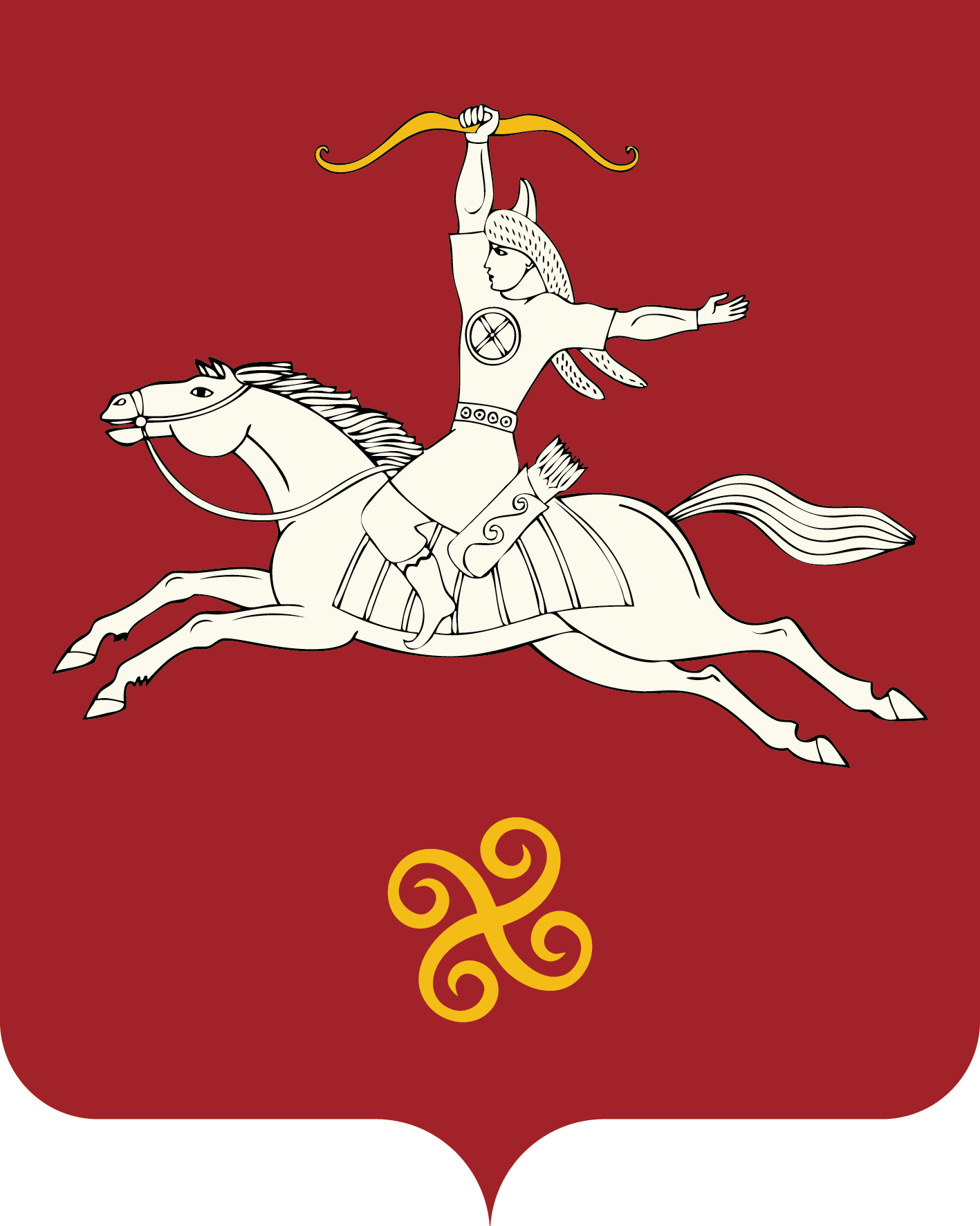 РЕСПУБЛИКА БАШКОРТОСТАНСОВЕТ  СЕЛЬСКОГО ПОСЕЛЕНИЯНАСИБАШЕВСКИЙ СЕЛЬСОВЕТМУНИЦИПАЛЬНОГО РАЙОНАСАЛАВАТСКИЙ РАЙОН452496, Нəсебаш ауылы, Υзəк урамы, 31 йорттел. (34777) 2-31-01452496, с.Насибаш, ул. Центральная, 31тел. (34777) 2-31-01